Subtraction Mat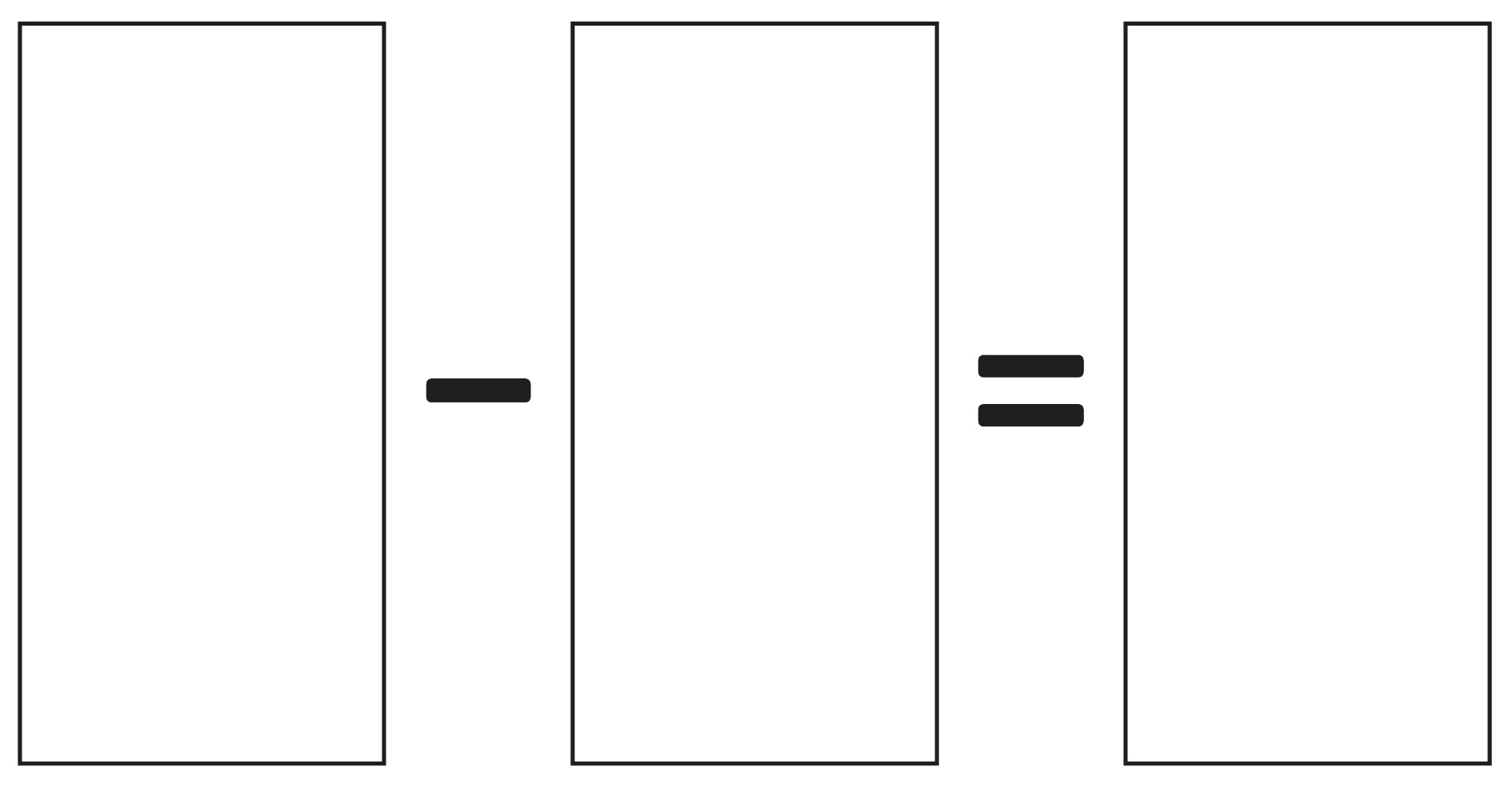 